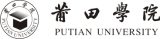 莆田学院办公室招聘行政服务人员报名表  莆田学院办公室招聘行政服务人员报名表  莆田学院办公室招聘行政服务人员报名表  莆田学院办公室招聘行政服务人员报名表  莆田学院办公室招聘行政服务人员报名表  莆田学院办公室招聘行政服务人员报名表  莆田学院办公室招聘行政服务人员报名表  莆田学院办公室招聘行政服务人员报名表  莆田学院办公室招聘行政服务人员报名表  莆田学院办公室招聘行政服务人员报名表  莆田学院办公室招聘行政服务人员报名表  	姓  名性  别出 生年 月出 生年 月出 生年 月年   月年   月年   月近期2寸照片（电子）籍  贯民  族婚 姻状 况婚 姻状 况婚 姻状 况近期2寸照片（电子）政治面貌身份证号  码近期2寸照片（电子）最高学历毕业时间毕业时间毕业时间年   月年   月近期2寸照片（电子）联系方式通信地址邮编联系方式电子邮箱手机手机手机固定电话个人简历家庭成员政审情况备注